202４年７月　英会話サロン “English Café” 月会費：10,000円（月5回）12,000円 (取り放題）　or 1回3,000円  Oxbridge Summer Camp 2024　“第14回　夏の国内留学”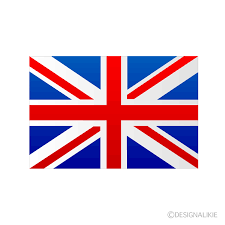 今年も、Oxbridge Summer Camp （兵庫県国際交流協会主催）のプログラムに参加させていただく事になりました！　　JETS Academyとしては、14回目の参加になります！　今年は、ケンブリッジ大学3回生のAnnaさんをお迎えします。受け入れ期間は、8/12-14を予定しています。　英国におけるタイムリーな話題を取り上げ、楽しいひとときを共有したいと準備を進めています。参加をご希望されます方は伊藤までご連絡くださいませ。尚、7/19にHIA(兵庫国際交流協会)に於いて ウェルカムパーティーが開催されます。  参加をご希望されます方は、7/5までにご連絡くださいませ。どうぞよろしくお願いいたします。Sun.Mon.Tues.Wed.Thurs.Thurs.Fri.Sat.1210:00 – 11:30 英会話(B/C)                      Stephen19:30 - 21:00お仕事帰りの英会話  Stephen310:00 – 11:30  英会話(A)   Stephen11:30 – 13:00  英会話(B/C) Stephen410:00 – 11:30 英会話(B/C)  Sam410:00 – 11:30 英会話(B/C)  Sam510:00 – 11:30 英会話(A)    Sam11:30 – 13:00 英会話(B/C)  Sam616:00–17:30  Ian Business English Café7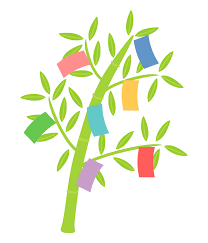 8910:00 – 11:30 英会話(B/C)                      Stephen19:30 - 21:00お仕事帰りの英会話  Stephen　　1010:00 – 11:30  英会話(A)   Stephen11:30 – 13:00  英会話(B/C) Stephen1110:00 – 11:30 英会話(B/C)  Sam1110:00 – 11:30 英会話(B/C)  Sam1210:00 – 11:30 英会話(A)    Sam11:30 – 13:00 英会話(B/C)  Sam1316:00–17:30  Ian Business English Café14 Session　♬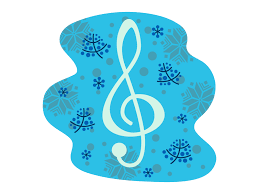 151610:00 – 11:30 英会話(B/C)                      Stephen19:30 - 21:00お仕事帰りの英会話  Stephen1710:00 – 11:30  英会話(A)   Stephen11:30 – 13:00  英会話(B/C) Stephen1810:00 – 11:30 英会話(B/C)  Sam1810:00 – 11:30 英会話(B/C)  Sam1910:00 – 11:30 英会話(A)    Sam11:30 – 13:00 英会話(B/C)  Sam20	16:00–17:30  Ian Business English Café21222310:00 – 11:30 英会話(B/C)                      Stephen19:30 - 21:00お仕事帰りの英会話  Stephen2410:00 – 11:30  英会話(A)   Stephen11:30 – 13:00  英会話(B/C) Stephen2510:00 – 11:30 英会話(B/C)  Sam2510:00 – 11:30 英会話(B/C)  Sam2610:00 – 11:30 英会話(A)    Sam11:30 – 13:00 英会話(B/C)  Sam2716:00–17:30  Ian Business English Café28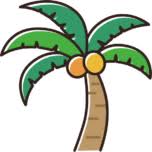 2930　No Class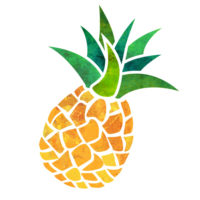 31　No Class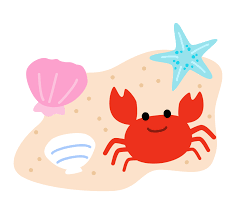 31　No ClassSession: July 14, Sunday  14:00-17:00  糸原摩理　(p/vo),　近藤哲生 (b) , 伊藤ゆり(d)　Admission: 2,000 yen(w/drinks)英検・TOEICクラス　生徒募集中！ 　　英検・TOEFL:ライティング添削指導を随時行っています。　Session: July 14, Sunday  14:00-17:00  糸原摩理　(p/vo),　近藤哲生 (b) , 伊藤ゆり(d)　Admission: 2,000 yen(w/drinks)英検・TOEICクラス　生徒募集中！ 　　英検・TOEFL:ライティング添削指導を随時行っています。　Session: July 14, Sunday  14:00-17:00  糸原摩理　(p/vo),　近藤哲生 (b) , 伊藤ゆり(d)　Admission: 2,000 yen(w/drinks)英検・TOEICクラス　生徒募集中！ 　　英検・TOEFL:ライティング添削指導を随時行っています。　